様式　１大泉町スポーツ施設使用団体登録申請書令和　　　年　　月　　日(公財)大泉町スポーツ文化振興事業団理事長　　金井　伯夫　様〒　　　　－代表者住所代表者氏名　大泉町スポーツ施設(町民体育館、町民野球場、いずみサッカー場を除く)並びに学校体育施設の使用団体として　　　　年度の登録を申請します。※　以下は記入しないでください。団 体 名種　　目使用施設町スポーツ施設グラウンド・テニスコート・その他（　　　　　　　）グラウンド・テニスコート・その他（　　　　　　　）使用施設学校体育施設人　　数　　　　　人　　　　　人　　　　　人保　　険スポーツ安全協会傷害保険加入の有無スポーツ安全協会傷害保険加入の有無有　・　無チーム紹介可　・　不可※体育館窓口等でチームに入りたいという方がいた場合、代表者の電話番号、練習場所・時間等の紹介をしていいかの確認です。※体育館窓口等でチームに入りたいという方がいた場合、代表者の電話番号、練習場所・時間等の紹介をしていいかの確認です。連 絡 先　　　　　　〒　　　　－住　　　　所氏　　　　名自宅電話番号　　　　　－　　　　　－　　　　　昼間の連絡先　　　　　－　　　　　－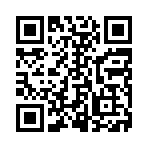 携 帯 番 号 　　　　　－　　　　　－メールアドレス登録をお願いします。　https://g.bmb.jp/bm/p/f/tf.php?id=izumichoutai&task=regist（緊急の連絡はメールでお送りします。）　　　　　　〒　　　　－住　　　　所氏　　　　名自宅電話番号　　　　　－　　　　　－　　　　　昼間の連絡先　　　　　－　　　　　－携 帯 番 号 　　　　　－　　　　　－メールアドレス登録をお願いします。　https://g.bmb.jp/bm/p/f/tf.php?id=izumichoutai&task=regist（緊急の連絡はメールでお送りします。）　　　　　　〒　　　　－住　　　　所氏　　　　名自宅電話番号　　　　　－　　　　　－　　　　　昼間の連絡先　　　　　－　　　　　－携 帯 番 号 　　　　　－　　　　　－メールアドレス登録をお願いします。　https://g.bmb.jp/bm/p/f/tf.php?id=izumichoutai&task=regist（緊急の連絡はメールでお送りします。）処理欄登録日令和　　　年　　　月　　　日登録番号